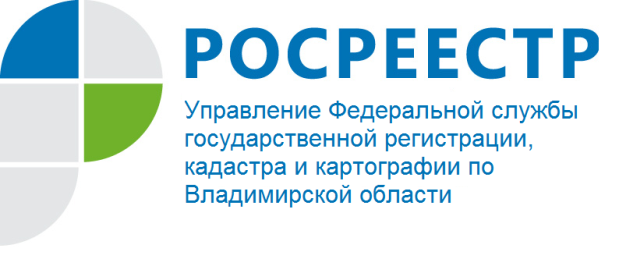 ПРЕСС-РЕЛИЗУслуги по составлению договоров купли-продажи в Кадастровой палате по Владимирской областиУправление Росреестра по Владимирской области напоминает гражданам о новых функциях Филиала ФГБУ «ФКП Росреестра» по Владимирской области (далее - Кадастровая палата), в частности, добавлены полномочия по оказанию информационных, справочных, аналитических и консультационных услуг, включая помощь по составлению договоров.Часто человеку трудно сделать правильный выбор среди множества фирм, оказывающих услуги по вопросам, касающимся операций с недвижимостью.При обращении за консультацией в Кадастровую палату, гражданин получает ряд определенных преимуществ.Гарантия качества государственного учреждения. Кадастровая палата - государственное учреждение, что гарантирует жителям защиту от мошенничества, которое возможно при обращении в недобросовестную частную фирму.Высокая квалификация консультирующих специалистов. Сотрудники Кадастровой палаты имеют многолетний опыт работы в сфере кадастровых отношений, а также обладают знанием нормативно-правовой базы, необходимой для проведения консультации и подготовки проектов договоров.Доступность услуг. Средняя стоимость подготовки договора имущественной сделки в простой письменной форме на территории нашего региона составляет 1000 рублей, в то время как за аналогичные услуги Кадастровой палаты по Владимирской области предусмотрена плата от 300 до 900 рублей.Уточнить информацию о стоимости и способе получения услуги можно на сайте ФГБУ «ФКП Росреестра» www.kadastr.ru, а также по телефону 8(4922) 40-48-48.